                                 BOOKING FORM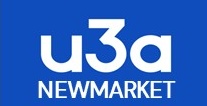 Registered Charity Number 1183168                               Summer Outing – July 12th, 2024             Coach Trip to Cromer £20 coach fare only OR            £48 to include End of the Pier Variety Show                            (matinee performance)                     Show Tickets MUST be pre-booked.To confirm your place, please complete all sections of the booking form in Block Capitals and return along with payment of £20 per person as soon as possible.Balance of payment for those booking Theatre tickets is required no later than June 1st.Please reserve ……… seats @     £20   /   £48 (please circle your choice)First name …………………...............  Surname ……………………………….......Membership Number if known: First name …………………...............  Surname ……………………………….......Membership Number if known: A Mobile number ………………………………………………………(For use on Day of Travel)An Email address or Phone Number for confirmation of place ……………………………………… Pickup points and times to be confirmed.Cheques - Payable to NEWMARKET U3A Events with the trip name on the back. Send both payment and completed booking form to the Treasurer. (see below)or:Online Banking – Ref: Newmarket U3A Events, Sort code 30-95-96   Account 01368345(This is a business account, please use Cromer as the reference.)And send your completed booking form to the Treasurer Di Angus-Smith, 17 Paget Place, Newmarket, Suffolk CB8 7DRdi@pagetplace.co.ukU3A members only. Places allocated on a First Come First Served basis.Once the list is full you will be placed on a waiting list.Bookings will be acknowledged by email where possible, and you will be notified if you are placed on the waiting list.  